【黄达锭】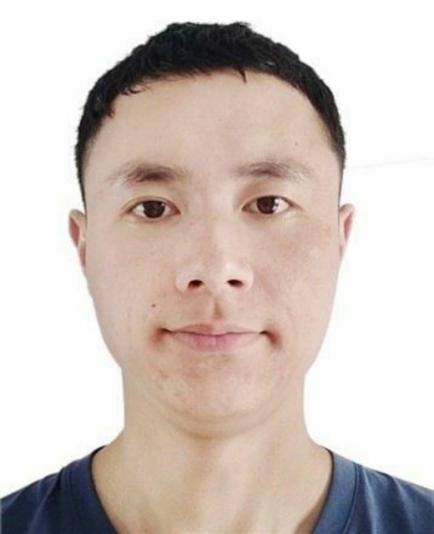 教师简介：本人博士毕业于华东师范大学，主要研究方向为计算生物物理和计算药物设计，目前已发表数篇SCI论文，具有一些计算机辅助药物设计和研发经验。一、主讲课程本科生：生物统计学研究生：二、教育（）和工作经历2023.08 — 至今        安庆师范大学             讲师2021.08 — 2023.07      浙江大学					  助理研究员2020.06 — 2021.07	     嘉兴维亚生物科技有限公司 计算化学研究员 2014.09 — 2019.06      华东师范大学             博士三、教学科研项目情况四、发表论文情况1. Huang, D., Tian, S., Qi, Y., & Zhang, J. Z. (2020). Binding Modes of Small‐Molecule Inhibitors to the EED Pocket of PRC2. ChemPhysChem, 21(3), 263-271.2. Huang, D., Wen, W., Liu, X., Li, Y., & Zhang, J. Z. (2019). Computational analysis of hot spots and binding mechanism in the PD-1/PD-L1 interaction. RSC advances, 9(26), 14944-14956. 3. Huang, D., Qi, Y., Song, J., & Zhang, J. Z. (2019). Calculation of hot spots for protein–protein interaction in p53/PMI‐MDM2/MDMX complexes. Journal of Computational Chemistry, 40(9), 1045-1056.注：所有的字体、段落格式请按照上面的模板进行，切勿调整。姓 名黄达锭性 别男出生年月1991.2学 位博士专业计算生物物理职 称讲师E-mailhddaqnu@163.com